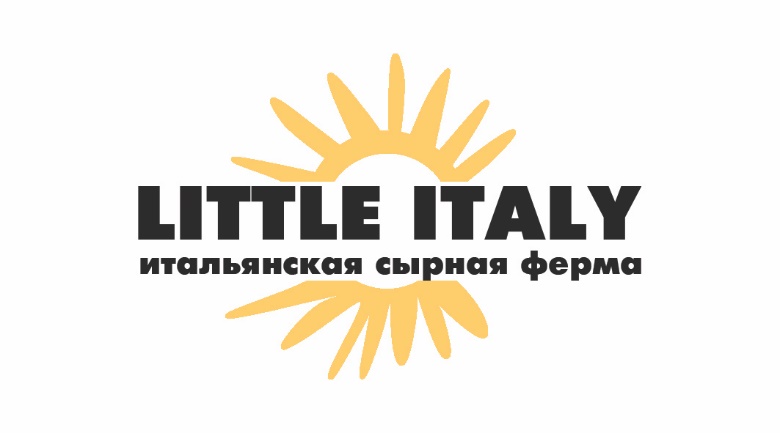 Приглашает Вас на Новогоднюю ночь!Вас ждет прекрасная Новогодняя программа с развлечениями, конкурсами, Дедом Морозом и итальянским фермерским меню.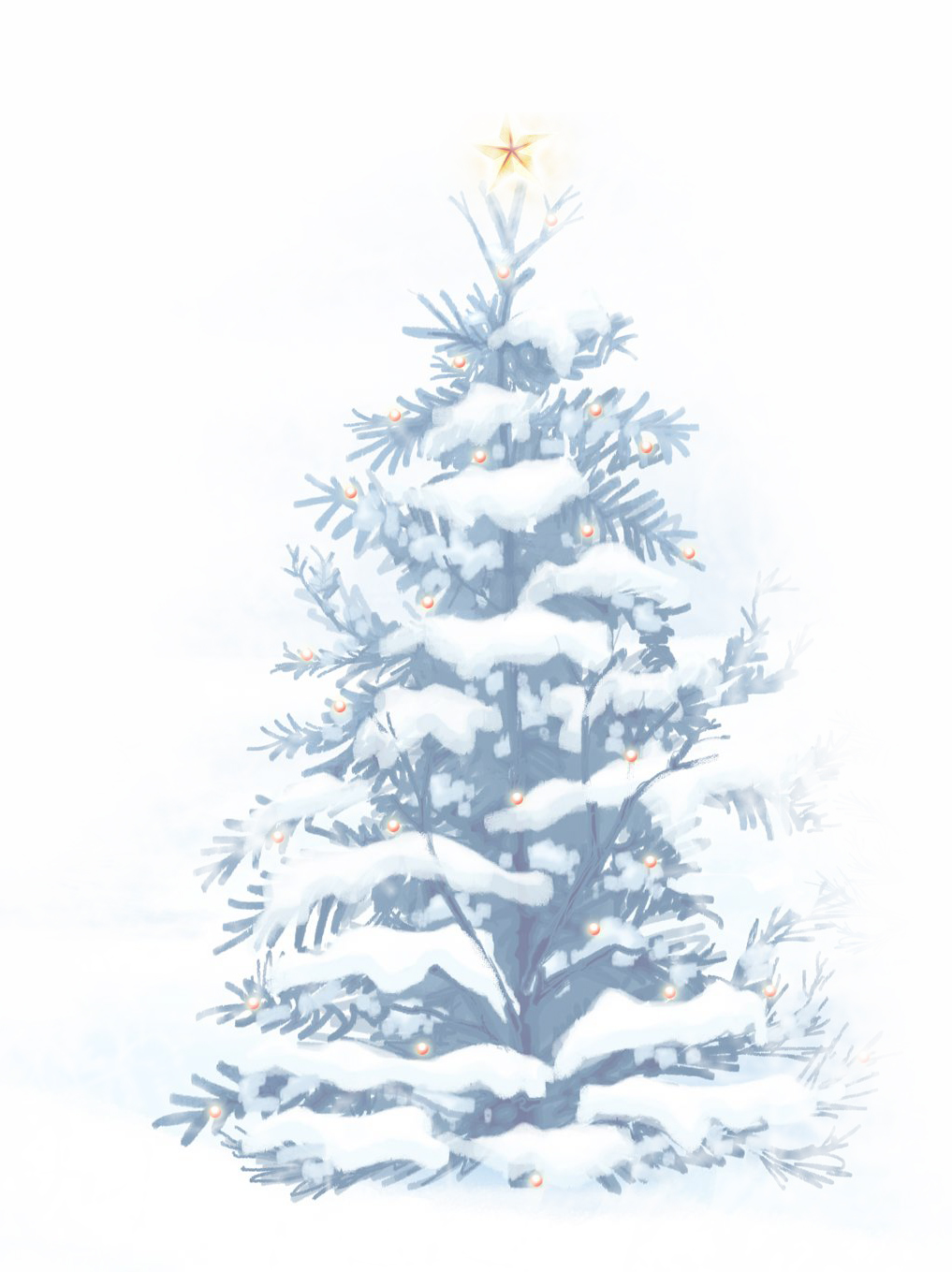 Начало в 22:00 31/12/2020 окончание 2:30 -3:00 01/01/2021В меню входит 1л красного сухого и 1 бутылка игристого вина на ДВОИХ, минеральная вода и хлеб. Употребление спиртных напитков, привезенных с собой, запрещено.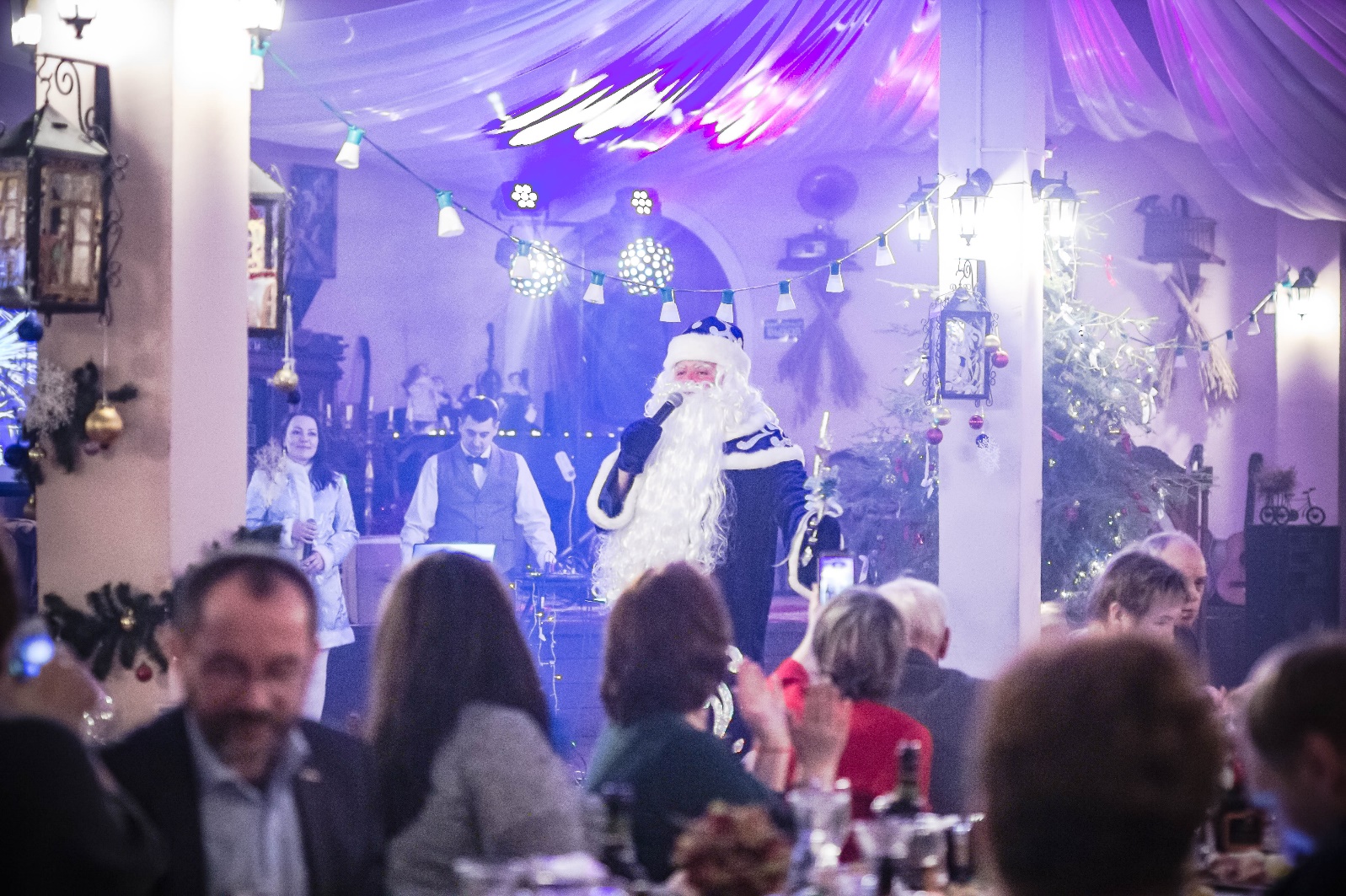 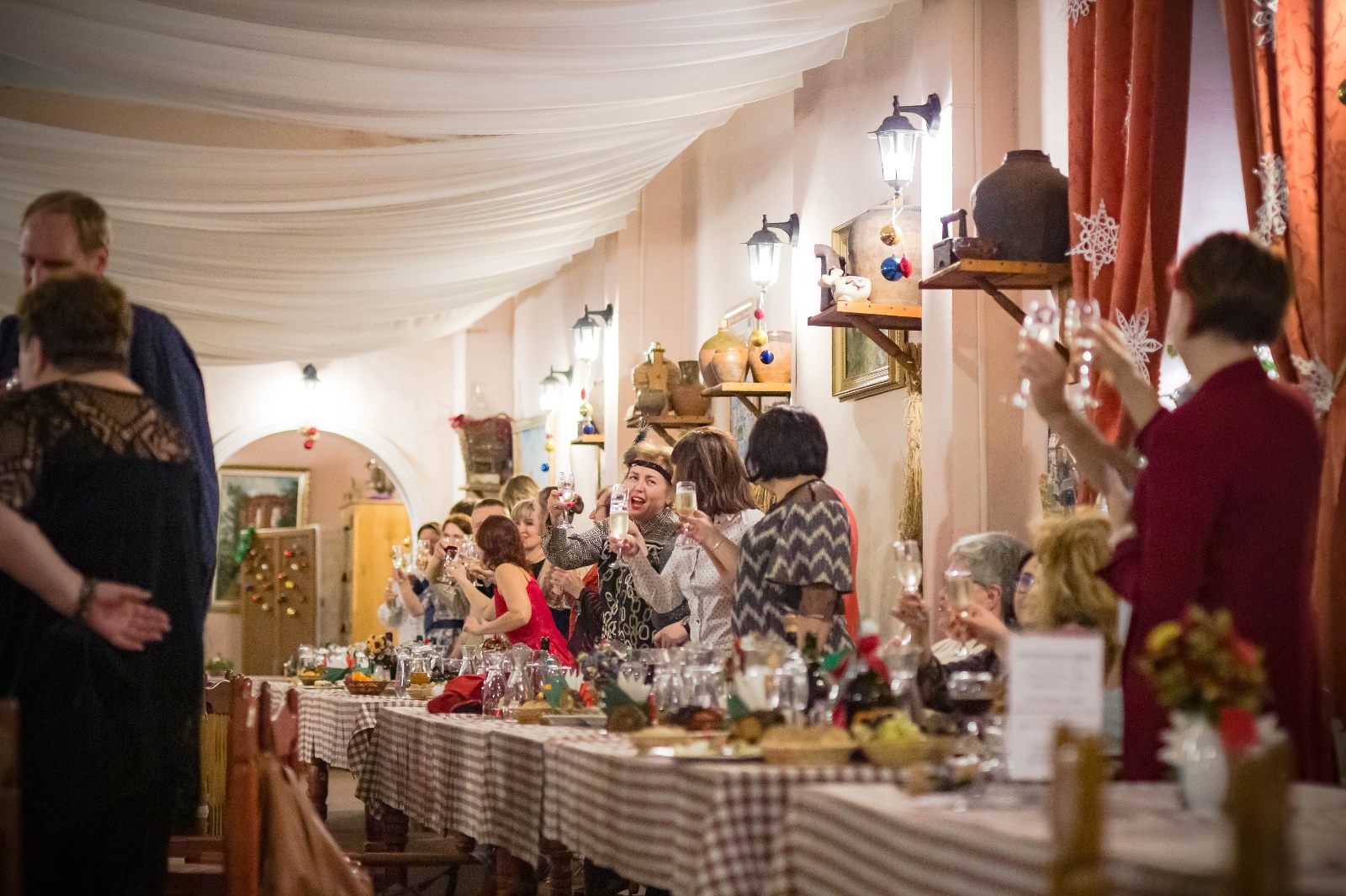 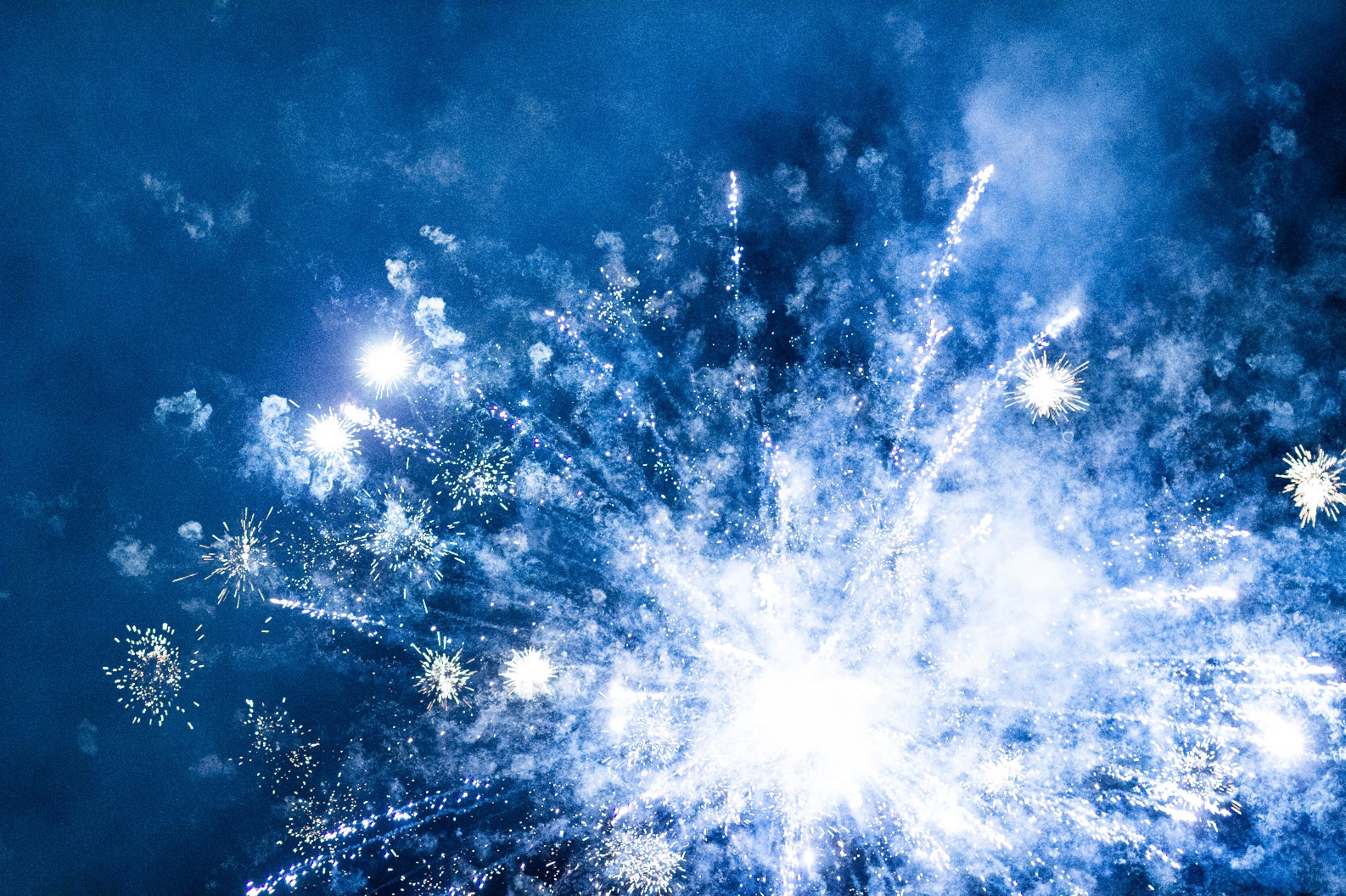 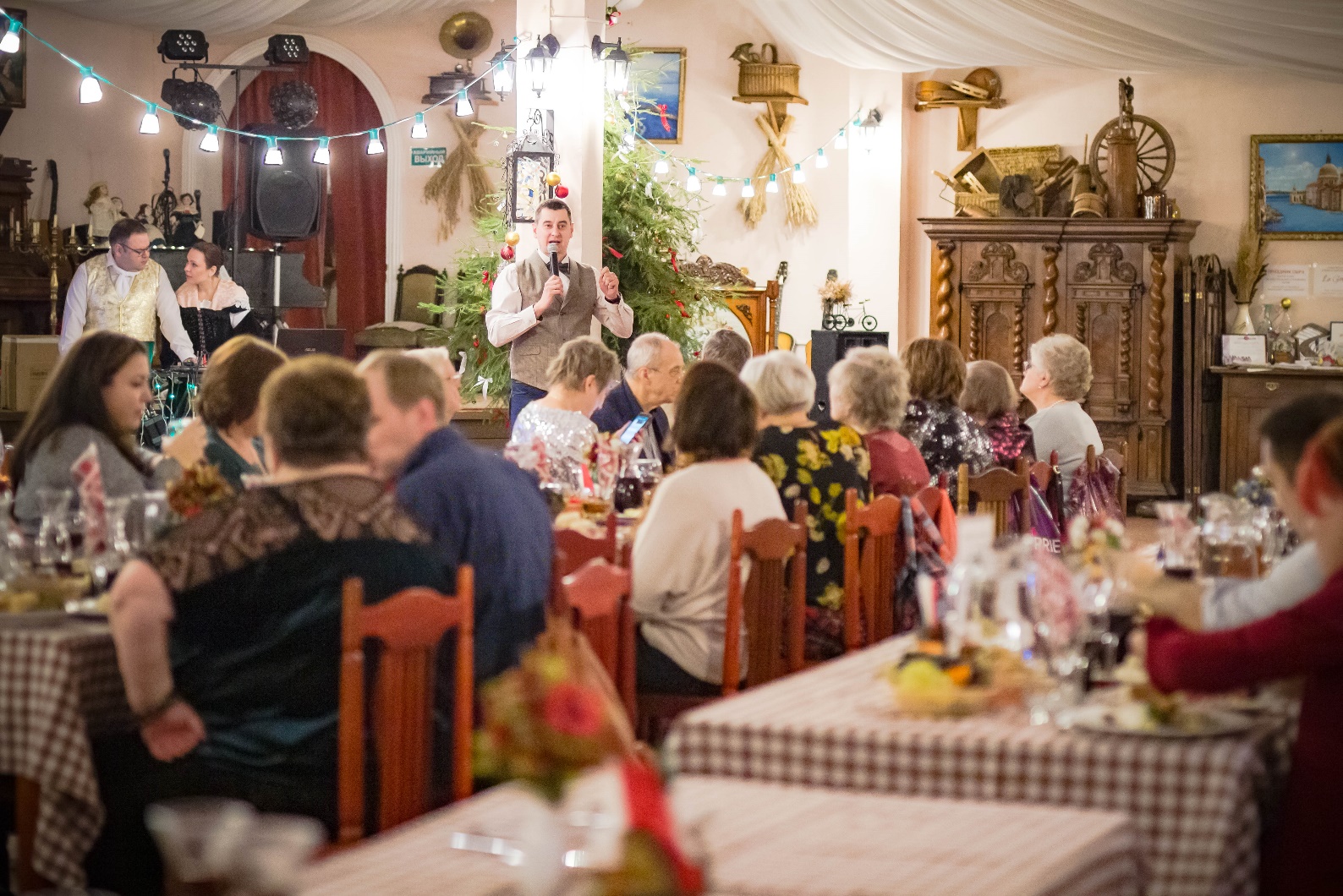 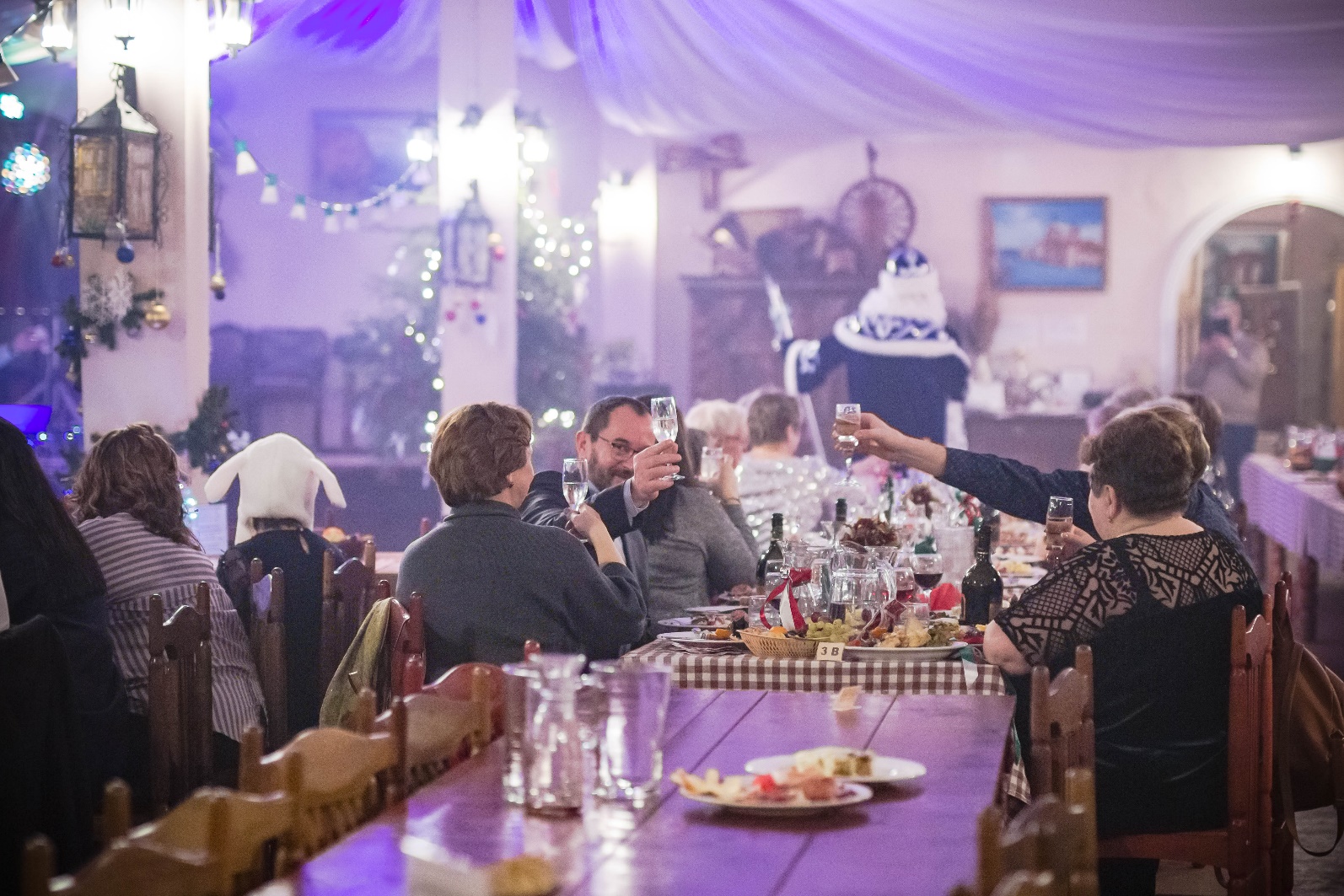 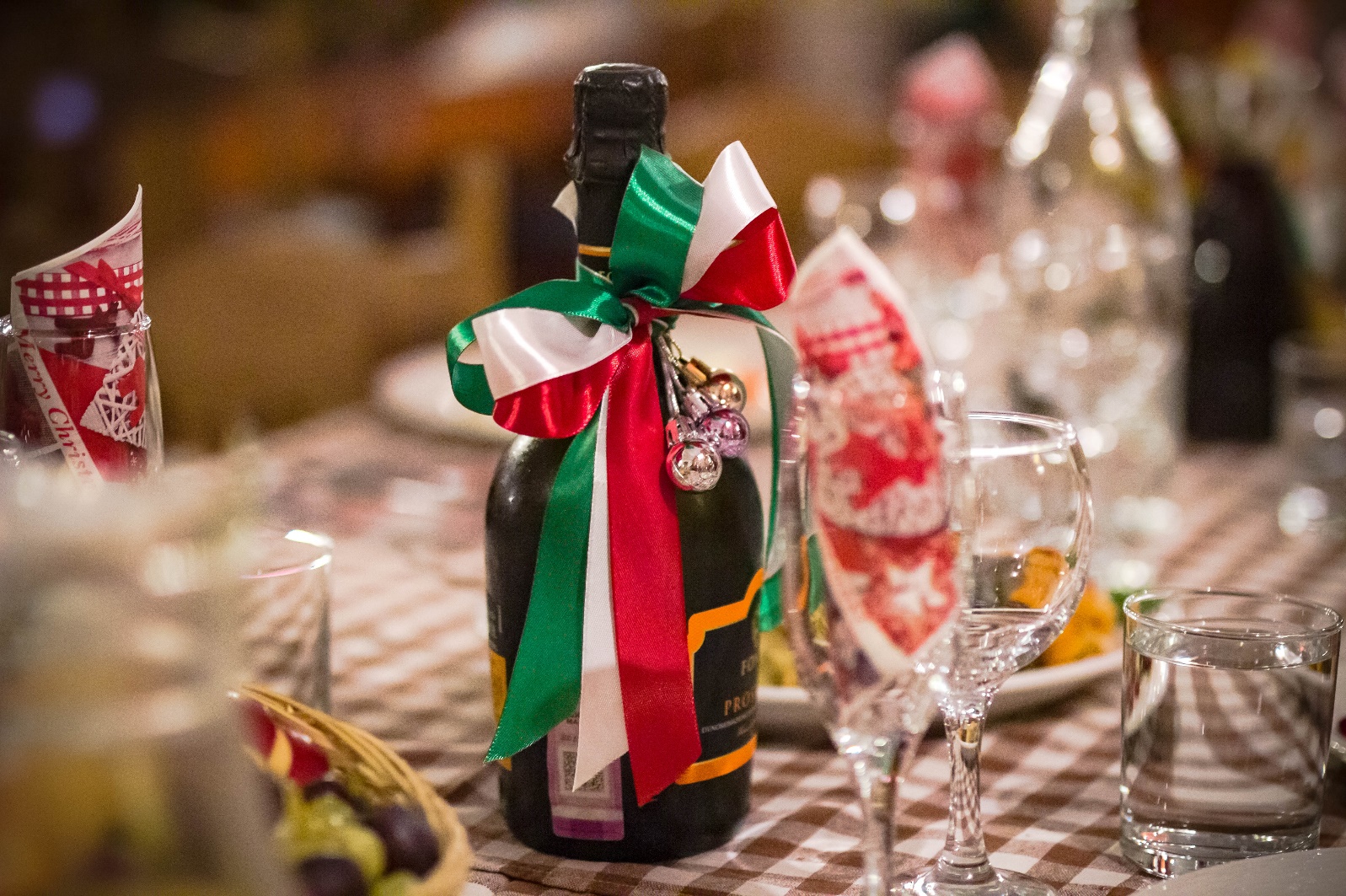 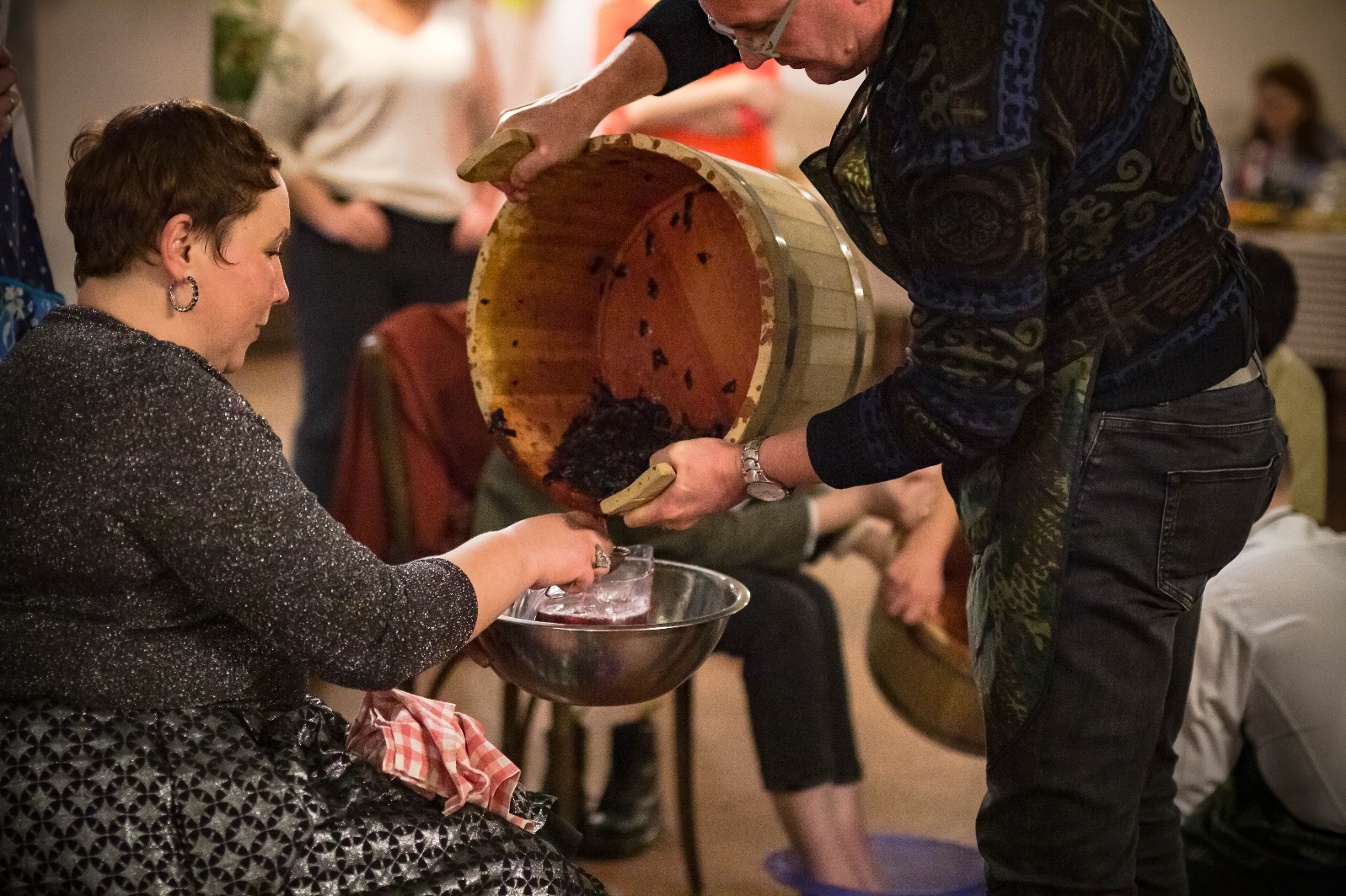 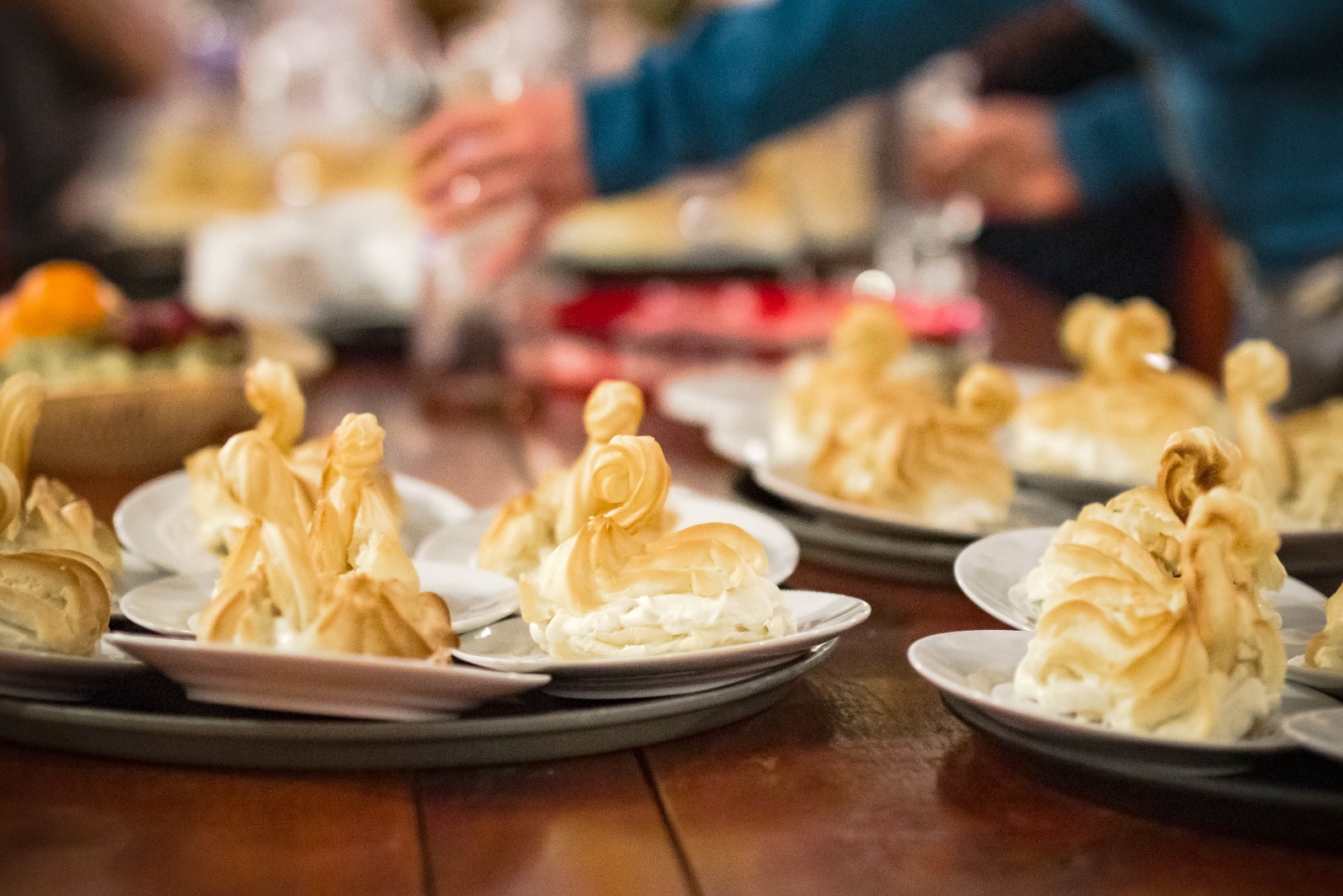 ЗакускиМясная нарезка вяленых деликатесовСыры в ассортиментеСалат «Капрезе» с сыром «моццарелла» и овощами на грилеРулетики из «брезаолы» (вяленая телятина) со свежим сыром и травамиПервые блюдаЛазаньяВторые блюдаТелятина с тунцомКлассическое итальянское Новогоднее блюдо «котэкино» (свиная горячая колбаска) с чечевицейДесертыЗаварной лебедь с кремомФруктыЧайСоки, минеральная вода